В целях привлечения населения к культурно-массовым мероприятиям  культурного воспитания детей, поддержки и развития художественного творчества населения, а также благоустройства и организации общественных мест муниципального округа к празднованию Нового Года и Рождества Христова:1.1. Провести с 27 ноября по 22 декабря 2023 года муниципальный конкурс среди населения, предприятий и организаций, осуществляющих деятельность на территории Батыревского муниципального округа на лучшее новогоднее оформление «Зимняя фантазия» (далее - Конкурс). 1.2. Утвердить Положение о Конкурсе (приложение № 1 к настоящему распоряжению). 1.3. Утвердить форму заявки на Конкурс (приложение № 2 к настоящему распоряжению). 1.4. Создать комиссию по организации и подведению итогов Конкурса в составе:Воробьева А.А. – первый заместитель главы -  начальник управления по благоустройству и развитию территорий администрации Батыревского муниципального округа (председатель комиссии);Океанова Т.Н.  –главный специалист-эксперт управления по благоустройству и развитию территорий администрации Батыревского муниципального округа– секретарь комиссии;Каллин Г.Н. – начальник отдела гражданской обороны, чрезвычаайным ситуациям, мобилизации и специальных программ администрации Батыревского муниципального округа – член комиссии;Яковлева Н.А. – заместитель начальника отдела строительства, дорожного и жилищно- коммунального хозяйства администрации Батыревского муниципального округа - член комиссии;Ильина А.Г. –управляющий делами-начальник отдела организационно-контрольной работы администрации Батыревского муниципального округа – член комиссии;Ялуков Н.Г. – начальник Батыревского территориального отдела – член комиссии.Рекомендовать территориальным отделам, руководителям предприятий и организаций всех форм собственности Батыревского муниципального округа принять участие в Конкурсе и до 15 декабря 2023 г. завершить новогоднее оформление фасадов зданий, прилегающих территорий, улиц.Управлению по благоустройству и развитию территорий администрации Батыревского муниципального округа и АУ «Редакция Батыревской районной газеты «Авангард» Минцифры Чувашии, обеспечить информационное сопровождение мероприятий по подготовке и проведению Конкурса. Комиссии подвести итоги Конкурса  до 30  декабря  2023 г.Опубликовать настоящее распоряжение на официальном сайте администрации Батыревского муниципального округа.     6.  Настоящее распоряжение вступает в силу со дня его подписания.Глава администрацииБатыревского муниципального округа                                                                                                Р.В. СеливановПриложение № 1 к распоряжению администрации Батыревского муниципального округа от 27.11.2023г. № Положение
о конкурсе «Зимняя фантазия»Общие положения1.1. Настоящее Положение определяет порядок проведения и условия муниципального конкурса на лучшее новогоднее оформление «Зимняя фантазия»  (далее – Конкурс). 1.2. Конкурс на лучшее новогоднее оформление «Зимняя фантазия» между предприятиями, организациями, учреждениями, проводится в целях привлечения населения к культурно-массовым мероприятиям  культурного воспитания детей, поддержки и развития художественного творчества населения, а также благоустройства и организации общественных мест муниципального округа к празднованию Нового Года и Рождества Христова.1.3. Задачей Конкурса является поднятие соревновательного духа, создание праздничной атмосферы и настроения жителям Батыревского муниципального округа, улучшения внешнего облика зданий, улиц и площадей, выполнение дополнительного локального освещения.Условия Конкурса2.1. Новогоднее оформление выполняется с обязательным применением иллюминации – современных светотехнических средств типа дюралайта и неона, а также композиций из них, светового дождя (занавеса), гирлянд, в том числе сеток-гирлянд для декорирования деревьев, «бегущих огней», импульсивных лампочек (строб), готовых светодинамических конструкций (композиций типа «фонтан», «пальма», «фейерверк», «снежинка», изображений новогодней атрибутики и т.п.). В оформлении приветствуется использование декоративных панно, поздравительных плакатов с новогодней и корпоративной символикой и тематикой, скульптур и новогодних елок (надувных, ледовых, снежных и т.д.), объемных фигур.2.2. К участию в Конкурсе допускаются предприятия, организации, учреждения всех форм собственности, выполнившие новогоднее оформление в срок с 27 ноября до 22 декабря 2023 г.2.3. Конкурсные материалы представляются в виде текстовых пояснительных записок или фотоматериалов, отражающих благоустройство территорий, в том числе освещение улиц и подсветку зданий, и других информационных материалов.2.4. Заявки на участие в Конкурсе принимаются до 22 декабря 2023 г. в письменной форме по адресу: с. Батырево, пр. Ленина, д. 5, каб. 26; по телефону: 8(83532) 61314; по e-mail: ter3-batyr@cap.ruНоминации Конкурса.3.1 «Лучшее праздничное оформление прилегающей территории» - художественное оформление оконных витрин, оформление фасадов зданий, прилегающих территорий, использование (установка) при оформлении прилегающих территорий объемных фигур, применение световой рекламы с новогодней и рождественской тематикой.Участники: предприятия и организации различных форм собственности, инициативные жители многоквартирных домов и частных домовладений.3.2 «Лучший арт-объект» (напольные изделия, размещенные на улице могут иметь сквозной проход для посетителей, быть как динамичными, так и статичными, от 1,5 м.  в высоту. Они могут стоять на подиуме или без него, в ней могут гулять люди, а могут просто подходить и фотографироваться. Перечень материалов, из которых могут состоять изделия: основа конструкций - металлокаркас, далее: мишура, завеса, бахрома, дюралайт, флекс неон, если нужно, то в некоторых местах изделия может использоваться полиграфия "цветная печать", дибонд). 	Участники: предприятия и организации различных форм собственности, инициативные жители многоквартирных домов и частных домовладений.Итоги конкурсаДата подведения итогов комиссией по организации и подведению итогов Конкурса на лучшее праздничное оформление Батыревского муниципального округа -30 декабря 2023 года.Победители Конкурса награждаются благодарственными письмами и  призами. Приложение № 2 к распоряжению администрации от __________ № ____ЗАЯВКАна участие в муниципальном конкурсе на лучшее новогоднее оформление «Зимняя фантазия» в номинации __________________________________________________________________                                                                       (наименование номинации) Полное наименование предприятия________________________________________________________________________________________________________________________________________________________________________Местонахождение (адрес):___________________________________________Руководитель (должность): _________________________________________Ф. И. О.: ___________________________________________________________Телефон: _________________ ________________________       _________________           __________________ (дол. руководителя предприятия)                  (подпись)                            (инициалы, фамилия) ЧĂВАШ  РЕСПУБЛИКИН ПАТĂРЬЕЛ                                     МУНИЦИПАЛЛĂ ОКРУГĔН АДМИНИСТРАЦИЙĔ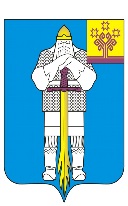 ЧУВАШСКАЯ  РЕСПУБЛИКААДМИНИСТРАЦИЯБАТЫРЕВСКОГОМУНИЦИПАЛЬНОГО ОКРУГАХУШУ27.11.2023 ç.,  №616 Патăрьел ялěРАСПОРЯЖЕНИЕ27.11.2023 г. № 616село БатыревоО проведении муниципальногоконкурса на лучшее новогоднее оформление «Зимняя фантазия»